Publicado en Madrid el 30/10/2018 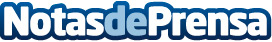  IED Madrid oferta becas para su Máster Europeo de Fotografía ContemporáneaLos afamados fotógrafos Martin Parr, Joan Fontcuberta, Simon Roberts o Andreas Müller-Pohle, entre los profesores que imparten clases en el másterDatos de contacto:Sonia Requena616140312Nota de prensa publicada en: https://www.notasdeprensa.es/ied-madrid-oferta-becas-para-su-master-europeo Categorias: Fotografía Educación Madrid Universidades http://www.notasdeprensa.es